РЕГЛАМЕНТВсероссийских массовых соревнований по спортивному ориентированию «Российский Азимут»Распределение участников в возрастных группах производится в соответствии с возрастом участника на 17.05.2024 года.Гл.судья – Исмагилов Марат Миннеракипович (СС1К, Мурманск)Гл.секретарь – Мартьянова Мария Владимировна (СС1К, Мурманск)Начальник дистанции – Полежаев Алексей Викторович (СС1К, Мурманск)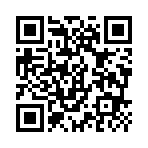 Онлайн результаты: https://orgeo.ru/live/#/ra2024 ДатаВремяМероприятие17 мая 17:00-19:00Регистрация и комиссия по допуску участников (с/к «Долина Уюта», здание АСК, 3 этаж, конференц-зал)18 мая 11:00-13:00Регистрация, комиссия по допуску участников, выдача электронных транспондеров (чипов) SFR(с/к «Долина Уюта», здание АСК, 3 этаж, конференц-зал)18 мая13:00Официальная церемония открытия соревнований18 мая13:30Старт соревнований по возрастным категориям в дисциплине «Кросс-выбор»18 мая16:00Церемония награждения победителей и призеров